МІНІСТЕРСТВО ОСВІТИ І НАУКИ УКРАЇНИЛьвівський національний університет імені Івана Франка Механіко-математичний факультетКафедра теорії функцій і функціонального аналізуЗатвердженоНа засіданні кафедри теорії функцій і функціонального аналізумеханіко-математичного факультету Львівського національного університету імені Івана Франка(протокол № 1 від 25 серпня 2022 р.)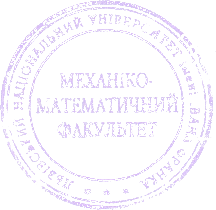 Завідувач кафедри проф. Скасків О. Б.____________________ 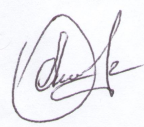 Силабус з навчальної дисципліни “Методика викладання диференціального і інтегрального числення в шкільному курсі математики”,що викладається в межах ОПП “Середня освіта (Математика)”другого (магістерського) рівня вищої освіти для здобувачів з спеціальності 014.04 Середня освіта (Математика) Львів 2022 р.Схема курсуА. Теоретична частина(лекції)Назва дисципліниМетодика викладання диференціального і інтегрального числення в шкільному курсі математикиАдреса викладання дисципліниГоловний корпус ЛНУ ім. І. Франкам. Львів, вул. Університетська 1Факультет та кафедра, за якою закріплена дисциплінаМеханіко-математичний факультет Кафедра теорії функцій і функціонального аналізу Галузь знань, шифр та назва спеціальності01 Освіта/педагогіка014.04 – Середня освіта (Математика)Викладачі дисципліниПритула Ярослав Григорович, доцент кафедри теорії функцій і функціонального аналізуКонтактна інформація викладачівyaroslav.prytula@lnu.edu.uahttps://new.mmf.lnu.edu.ua/employee/prytula-ya-hм. Львів, вул. Університетська, 1, к. 373.Консультації з питань навчання по дисципліні відбуваютьсяКонсультації в день проведення лекцій/практичних занять (за попередньою домовленістю) за адресою: м. Львів, вул. Університетська 1, ауд.374. Також можливі он-лайн консультації на платформі ZOOM. Для погодження часу консультацій слід писати на електронну пошту викладача.Сторінка дисципліни https://new.mmf.lnu.edu.ua/course/metodyka-vykladannia-dyferenntsialnoho-ta-intehralnoho-chyslennia-v-shkilnomu-kursi-matematyky Інформація про дисциплінуДисципліна “Методика викладання диференціального і інтегрального числення в шкільному курсі математики ” є вибірковою навчальною дисципліною циклу професійної та практичної підготовки зі спеціальності 014.04 Середня освіта (Математика) для освітньої програми “Середня освіта (Математика)”, яка викладається в 3-му семестрі в обсязі 3ох кредитів (за Європейською Кредитно-Трансферною Системою ECTS).Коротка анотація дисципліниУ даному курсі, опираючись на шкільний рівень знань таких понять функція, границя функції, неперервність функції, розглядається методика введення понять похідної функції, первісної функції, означеного інтеграла. Розглядаються властивості цих понять, їх геометричний та механічний зміст та застосування. Розглядаються різноманітні застосування диференціального та інтегрального числення, зокрема з поняттям міри (довжини, площі, об’єму) множини.Мета та цілі дисципліниОволодіти основними поняттями вищої математики: похідна і інтеграл. Засвоїти властивості, способи обчислення та застосування похідних та інтегралів. Вивчити зв’язок цих понять з іншими поняттями (границя, неперервність, площа, об’єм). Навчитися застосовувати диференціальне та інтегральне числення до розв’язування задач. Література для вивчення дисципліни Бевз Г.П. Моя методика математики – Тернопіль: Навчальна книга Богдан, 2021. – 584 с.Бевз Г.П. Методика викладання математики: Навч. посібник. – К., 1989. – 367 с.Слєпкань З. І. Методика навчання математики: Підручник. – К.: Вища школа 2006. – 582 с.Мерзляк А.Г., Номіровський Д.А., Полонський В.Б., Якір М.С. Математика: Алгебра і початки аналізу та геометрія: підр. для 11 кл. (рівень стандарту) – Харків, "Гімназія", 2019.Мерзляк А.Г., Номіровський Д.А., Полонський В.Б., Якір М.С. Алгебра і початки аналізу підручник для 11 класу (профільний рівень) – Харків, "Гімназія", 2019.Істер О. Математика: Алгебра і початки аналізу та геометрія: підр. для 11 кл. (рівень стандарту) – Київ, "Генеза", 2019.Істер О., Єргіна О. Алгебра і початки аналізу підручник для 11 класу (профільний рівень) – Київ, "Генеза", 2019.Обсяг курсуЗагальний обсяг: 90 годин. Аудиторних занять: 28 год., з них 14 годин лекцій та 14 годин практичних робіт. Самостійна робота: 62 год. Очікувані результати навчанняПісля завершення цього курсу студент буде: Знати:- способи та методику введення понять: похідна, первісна, визначений інтеграл;- доведення основних властивостей введених понять;- правила та формули обчислення похідних та первісних;- зв’язок цих понять з іншими геометричними та фізичними поняттями (дотична, площа, об’єм, швидкість, прискорення);- історію виникнення диференціального і інтегрального числення.Вміти:- обчислювати похідні, знаходити первісні та визначені інтеграли;- застосовувати похідні та визначені інтеграли для знаходження дотичних, площ та об’ємів;- досліджувати функції на монотонність, екстремуми, опуклість;- досліджувати графіки функцій та з допомогою диференціального числення їх будувати.Ключові словаПохідна, дотична пряма, границя функції, неперервність, площа, об’єм, первісна, визначений інтеграл, екстремуми функції.Формат курсуОчний, дистанційний Проведення лекцій, практичних робіт і консультацій.ТемиПерелік тем подано в додатку у формі схеми курсу.Підсумковий контроль, формаЗалік у формі контрольної роботи у кінці семестру. ПререквізитиЗнання шкільного курсу математики, знання курсу математичного аналізу і алгебри.Навчальні методи та техніки, які будуть використовуватися під час викладання курсуЛекції, практичні заняття з розв’язування задачІндивідуальні завданняНеобхідне обладнанняАудиторія обладнана дошкою та засобами написання для аудиторних занять.Комп’ютер/ планшет/ смартфон із загально вживаним програмним забезпеченням, доступ до Internet мережі, Zoom. Критерії оцінювання (окремо для кожного виду навчальної діяльності)Оцінювання проводиться за 100-бальною шкалою. Бали нараховуються за наступним співвідношенням: робота на практичних заняттях – 10 балів;індивідуальне завдання – 40 балів;контрольна робота – 40 балів;співбесіда –10 балів;Підсумкова максимальна кількість балів – 100.Письмові роботи: Виконуються у формі індивідуального завдання протягом семестру і контрольної роботи в кінці семестру.Академічна доброчесність: Очікується, що роботи студентів будуть їх оригінальними дослідженнями чи міркуваннями. Відсутність посилань на використані джерела, фабрикування джерел, списування, втручання в роботу інших студентів становлять, але не обмежують, приклади можливої академічної недоброчесності. Виявлення ознак академічної недоброчесності в письмовій роботі студента є підставою для її незарахуванння викладачем, незалежно від масштабів плагіату чи обману.Відвідання занять є важливою складовою навчання. Очікується, що всі студенти відвідають усі лекції та практичні зайняття курсу. Студенти повинні інформувати викладача про неможливість відвідати заняття. У будь-якому випадку студенти зобов’язані дотримуватися термінів визначених для виконання всіх видів письмових робіт та індивідуальних завдань, передбачених курсом.Література. Уся література, яку студенти не зможуть знайти самостійно, буде надана викладачем виключно в освітніх цілях без права її передачі третім особам. Студенти заохочуються до використання також й іншої літератури та джерел, яких немає серед рекомендованих.Політика виставлення балів. Враховуються бали набрані при поточному тестуванні, самостійній роботі та бали підсумкового тестування. При цьому обов’язково враховуються присутність на заняттях та активність студента під час практичного заняття; недопустимість пропусків та запізнень на заняття; користування мобільним телефоном, планшетом чи іншими мобільними пристроями під час заняття в цілях не пов’язаних з навчанням; списування та плагіат; несвоєчасне виконання поставленого завдання і т. ін.Жодні форми порушення академічної доброчесності не толеруються.Питання до залікуНа залік виносяться усі теми курсу (див. пункт Теми). Питання до заліку включають:формулювання означень основних понять курсу та подання прикладів, які ілюструють ці поняття;знання методів розв’язування задач;вміння застосувати теоретичні знання до розв’язування практичних задач з тем, які викладені в курсі.ОпитуванняАнкету-оцінку з метою оцінювання якості курсу буде надано по завершенню курсу.Тиждень, год.Тема, план, короткі тезиФорма діяльності ((заняття)**лекція, самостійна, дискусія, групова робота)Література(Ресурси в інтернеті)Завдання, год.Термін виконанняПерший, 2 год.Тема 1. Поняття границі функції, неперервність функції. Поняття похідної та її геометричний та фізичний зміст.лекція[1, 2, 3, 4, 5, 6, 7](2 год.)до залікуПерший, 2 год.Тема 1. Поняття границі функції, неперервність функції. Поняття похідної та її геометричний та фізичний зміст.практичне[4, 5, 6, 7](3 год.)до залікуДругий,2 год.Тема 2. Правила та формули обчислення похідних.лекція[1, 2, 3, 4, 5, 6, 7](2 год.)до залікуДругий,2 год.Тема 2. Правила та формули обчислення похідних.практичне[4, 5, 6, 7](2 год.)до залікуТретій,2 год.Тема 3. Зростання і спадання функцій. Точки максимуму і мінімуму. Необхідні і достатні умови екстремумів. Друга похідна і опуклість функції.лекція[1, 2, 3, 4, 5, 6, 7](2 год.)до залікуТретій,2 год.Тема 3. Зростання і спадання функцій. Точки максимуму і мінімуму. Необхідні і достатні умови екстремумів. Друга похідна і опуклість функції.практичне[4, 5, 6, 7](3 год.)до залікуЧетвертий,2 год.Тема 4. Методи побудови графіків функцій з використанням диференціального числення.лекція[1, 2, 3, 4, 5, 6, 7](2 год.)до залікуЧетвертий,2 год.Тема 4. Методи побудови графіків функцій з використанням диференціального числення.практичне[4, 5, 6, 7](3 год.)до залікуП’ятий,2 год.Тема 5. Поняття про первісну. Невизначений інтеграл. Правила знаходження первісних.лекція[1, 2, 3, 4, 5, 6, 7](2 год.)до залікуП’ятий,2 год.Тема 5. Поняття про первісну. Невизначений інтеграл. Правила знаходження первісних.практичне[4, 5, 6, 7](3 год.)до залікуШостий, 2 год.Тема 6. Площа криволінійної трапеції. Поняття про визначений інтеграл. Застосування визначеного інтеграла для обчислення площі.лекція[1, 2, 3, 4, 5, 6, 7](2 год.)до залікуШостий, 2 год.Тема 6. Площа криволінійної трапеції. Поняття про визначений інтеграл. Застосування визначеного інтеграла для обчислення площі.практичне[4, 5, 6, 7](3 год.)до залікуСьомий,2 год.Застосування визначеного інтеграла для обчислення об’ємів тіл. Історія створення теорії диференціального та інтегрального числення.лекція[1, 2, 3, 4, 5, 6, 7](2 год.)до залікуСьомий,2 год.Застосування визначеного інтеграла для обчислення об’ємів тіл. Історія створення теорії диференціального та інтегрального числення.практичне[4, 5, 6, 7](3 год.)до заліку